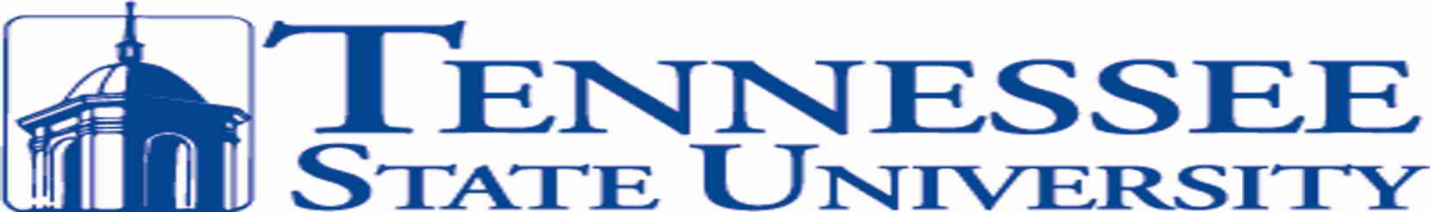 POLICE DEPARTMENTMAY 2014 DAILY CRIME LOGDate and TimeComplaint #TSU - MPDLocationOffense ClassificationDate/TimeOccurredItems(s) Stolen Found/LostStatus5/2/14 130014 TSU 20073400 AlamedaTheft from Building5/2/14 1215Assorted ClothingOpen5/3/14 181914 TSU 20403100 W Heiman StDisorderly Conduct5/3/14 1819Uncooperative Student armed with water cannon1 Student referral issued5/8/14 121014 TSU 21183204 John A Merritt BlvdBurglary5/8/14 1326Laptop computer, checkbooks OPEN5/8/14 204414 TSU 21221004 37th Ave NTheft from Building5/8/14 1830hrsExamsOpen5/8/14 215814 TSU 21253401 Alameda St Burglary5/2-5/8/1440” Flatscreen TVOpen5/8/14 142314 TSU 21303302 W. Heiman StVandalism5/8/14 1900-230010 gallon fish tankOpen5/10/14 023614 TSU 21421107 37th Ave NAssault5/10/14 0225Bruised nose, back of headOpen5/10/14 043014 TSU 21433330 W. Heiman StDisorderly Conduct Drunkeness Trespassing5/10/14 0300 -0357Non-Student drunk and disorderly on campus1 Suspect arrested and booked